Test 1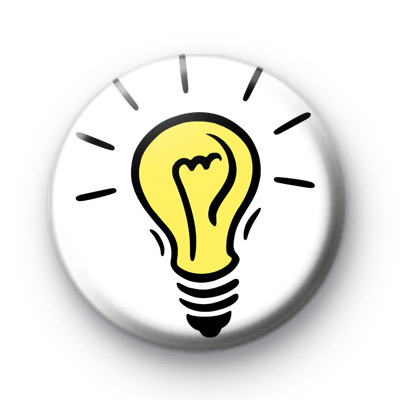 